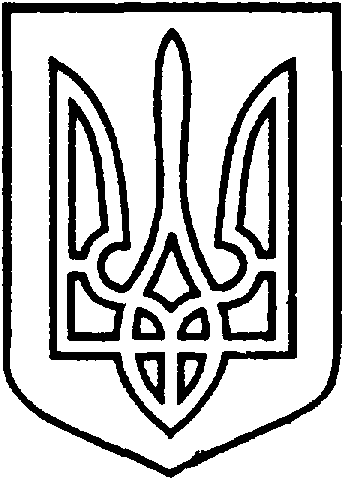 СЄВЄРОДОНЕЦЬКА МІСЬКА ВІЙСЬКОВО-ЦИВІЛЬНА АДМІНІСТРАЦІЯ  СЄВЄРОДОНЕЦЬКОГО РАЙОНУ  ЛУГАНСЬКОЇ  ОБЛАСТІРОЗПОРЯДЖЕННЯкерівника Сєвєродонецької міської  військово-цивільної адміністрації___ __________ 2021                                                                                   № Про встановлення режиму роботимагазину «Лайм»розташованого за адресою: м. Сєвєродонецьк, пр-т. Хіміків, 27Керуючись ч. 3 статті 6 Закону України «Про військово-цивільні адміністрації», п. «б» статті 30 Закону України «Про місцеве самоврядування в Україні», розпорядженням керівника ВЦА м. Сєвєродонецьк «Про затвердження Положення про порядок встановлення режиму роботи об’єктів торгівлі, ресторанного господарства та побутового обслуговування населення на території м. Сєвєродонецьк» (у новій редакції) від 07.12.2020 № 1163, розглянувши заяву – фізичної особи – підприємця Халатюка Олександра Володимировича від 13.12.2021 № 1851/2021 /конфіденційна інформація/ про встановлення режиму роботи магазину «Лайм», розташованого за адресою:                              м. Сєвєродонецьк, пр-т. Хіміків, 27, на підставі: /конфіденційна інформація/зобовʼязую:Встановити, погоджений з власником - фізичною особою – підприємцем Халатюком О., режим роботи магазину «Лайм», розташованого за адресою: м. Сєвєродонецьк, пр-т. Хіміків, 27 (торгівельний павільйон № 59 торгова площа 20,0 кв.м), а саме: з 07.00 до 20.00 години, без перерви та вихідних днів.Фізичній особі – підприємцю Халатюку О. розмістити на фасаді магазину «Лайм» вивіску з зазначенням на ній найменування суб’єкта господарювання та інформації про режим роботи магазину.Фізичній особі – підприємцю Халатюку О. здійснювати прибирання території, прилеглої до магазину та протягом 10 днів, з дня видання розпорядження, укласти договір на вивіз твердих (рідких) побутових відходів (далі – Договір) із спеціалізованим підприємством, що має спеціалізований транспорт, згідно «Правил благоустрою території м. Сєвєродонецька та населених пунктів, що входять до складу Сєвєродонецької міської ради».Фізичній особі – підприємцю Халатюку О. протягом 5 днів, з дня укладання Договору, надати копію укладеного Договору до відділу по контролю за благоустроєм та санітарним станом міста УЖКГ Сєвєродонецької міської ВЦА.  Витяг з даного розпорядження підлягає оприлюдненню.    6.  Контроль за виконанням даного розпорядження залишаю за собою. Керівник Сєвєродонецької міськоївійськово-цивільної адміністрації  				Олександр СТРЮК